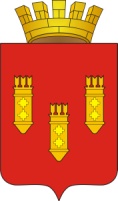 Решение	 Собрания депутатов	                                           города Алатыря	седьмого созываот «09» декабря 2022 г. № 73/30-7О внесении изменений в Порядок формирования и использования бюджетных ассигнований муниципального дорожного фонда города Алатыря, утвержденный решением Собрания депутатов города Алатыря Чувашской Республики от 24 октября 2013 г. № 60/27-5 «О создании муниципального дорожного фонда города Алатыря»В соответствии со статьей 179.4 Бюджетного кодекса Российской Федерации, Федеральным законом от 6 октября 2003 года № 131-ФЗ «Об общих принципах организации местного самоуправления в Российской Федерации», Уставом города Алатыря Чувашской Республики Собрание депутатов города Алатырярешило:1. Внести в Порядок формирования и использования бюджетных ассигнований муниципального дорожного фонда города Алатыря, утвержденный решением Собрания депутатов города Алатыря Чувашской Республики от 24 октября 2013 г. № 60/27-5 «О создании муниципального дорожного фонда города Алатыря», следующие изменения:1.1. пункт 3 изложить в следующей редакции:«Объем бюджетных ассигнований муниципального дорожного фонда города Алатыря утверждается решением Собрания депутатов города Алатыря о бюджете на очередной финансовый год (очередной финансовый год и плановый период) в размере не менее прогнозируемого объема доходов бюджета города Алатыря от:акцизов на автомобильный бензин, прямогонный бензин, дизельное топливо, моторные масла для дизельных и (или) карбюраторных (инжекторных) двигателей, производимые на территории Российской Федерации, подлежащих зачислению в местный бюджет;транспортного налога, подлежащего зачислению в бюджет города Алатыря в соответствии с нормативом, установленным Законом Чувашской Республики "О регулировании бюджетных правоотношений в Чувашской Республике";использования имущества, входящего в состав автомобильных дорог общего пользования местного значения города Алатыря;передачи в аренду земельных участков, расположенных в полосе отвода автомобильных дорог общего пользования местного значения города Алатыря;платы за оказание услуг по присоединению объектов дорожного сервиса к автомобильным дорогам общего пользования местного значения города Алатыря;поступлений в виде субсидий из бюджетов бюджетной системы Российской Федерации на финансовое обеспечение дорожной деятельности в отношении автомобильных дорог общего пользования местного значения города Алатыря;платы в счет возмещения вреда, причиняемого автомобильным дорогам транспортными средствами, осуществляющими перевозки тяжеловесных грузов по автомобильным дорогам общего пользования местного значения города Алатыря;денежных взысканий (штрафов) за нарушение правил перевозки крупногабаритных и тяжеловесных грузов по автомобильным дорогам общего пользования местного значения города Алатыря;безвозмездных поступлений от физических и юридических лиц на финансовое обеспечение дорожной деятельности, в том числе добровольных пожертвований, в отношении автомобильных дорог общего пользования местного значения города Алатыря;инициативные платежи, зачисляемые в бюджеты городских округов (в части финансового обеспечения дорожной деятельности в отношении автомобильных дорог общего пользования местного значения города Алатыря);денежных средств, внесенных участником конкурса или аукциона, проводимых в целях заключения муниципального контракта, финансируемого за счет средств муниципального дорожного фонда города Алатыря, в качестве обеспечения заявки на участие в таком конкурсе или аукционе в случае уклонения участника конкурса или аукциона от заключения такого контракта и в иных случаях, установленных законодательством Российской Федерации;налога на доходы физических лиц, поступающие в бюджет города Алатыря до 20 процентов.»1.2. пункт 5 изложить в следующей редакции:«Использование бюджетных ассигнований муниципального дорожного фонда города Алатыря осуществляется в соответствии с решением Собрания депутатов города Алатыря о бюджете на очередной финансовый год (очередной финансовый год и плановый период) в рамках реализации муниципальных программ, а также непрограммных мероприятий, утвержденных иными нормативными правовыми актами, устанавливающими расходные обязательства в сфере дорожного хозяйства.»2. Опубликовать настоящее Решение на официальном сайте администрации города Алатыря Чувашской Республики и в периодическом печатном издании «Бюллетень города Алатыря Чувашской Республики».3. Настоящее решение вступает в силу после его официального опубликования.5. Контроль за исполнением настоящего решения возложить на постоянную комиссию Собрания депутатов города Алатыря седьмого созыва по вопросам бюджета, налогам и финансам.Глава города Алатыря - председательСобрания депутатов города АлатыряЧувашской Республики седьмого созыва                                                                      В.Н. Косолапенков		